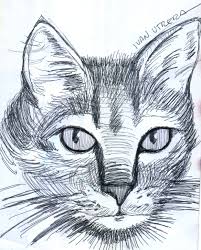 Nuestra asociación contará con una sede física donde los humanos puedan relajarse en compañía de unos muy sociables felinos, todos ellos recogidos de la calle y previamente vacunados y esterilizados, además de testados contra cualquier enfermedad, lo cual indicará que nuestros felinos están totalmente sanos. Otras asociaciones han trabajado en estrecha colaboración con Abaifa Cat Relax para seleccionar los gatos más sociables que están cómodos interactuando con humanos, asegurando con ello que todos nuestros felinos residentes disfruten (o al menos toleren) la presencia de invitados homo sapiens. 
En ciertas épocas del año, Cat Relax también albergará gatitos de rescate que se pueden visitar en la sala de "Cachorros". Estos cachorros, además de algún que otro gato adulto, estarán disponibles para adoptar a través de un sistema de adopción con seguimiento del animal para asegurar su protección y felicidad. Otro de nuestros objetivos es intentar controlar el número de gatos en las colonias callejeras para poder mantener un  buen ambiente social entre el mundo humano y el felino.Además, tenemos otros proyectos en mente como la terapia para con personas con síndrome de Down o niños con hiperactividad, así como personas con depresión, entre muchos otros (siempre en grupos reducidos, ya que nuestra experiencia nos ha enseñado que el acariciar a un felino proporciona la máxima paz y tranquilidad); o charlas educativas sobre la protección y la educación de los felinos en colegios, por ejemplo, para evitar el maltrato animal y para eso debemos enfocarnos en los más pequeños ya que son ellos los que no queremos que copien malas conductas hacia los animales en general y que deben aprender que un animal no es un juguete sino un ser vivo igual que todos nosotros y que también tienen derecho a ser respetados.Este proyecto surgió gracias a que nuestra presidenta y nuestra tesorera fueron de viaje a Ámsterdam y al echar de menos a sus mascotas decidieron buscar un lugar donde poder interactuar con felinos. Este lugar, llamado KOPJES les dio la idea de conseguir aquello que ellos tenían aquí en Alicante. Se trataba de una cafetería en un pequeño salón llano de luz natural donde las personas, con cita previa para no tener excesiva gente, podían estar rodeadas de gatos.ASOCIACIÓN ABAIFASede física en Plaza Joaquín María López nº7, bajo03009 Alicante, EspañaTeléfono de contacto: 657098318/625435954Email: asociacioncatrelax@gmail.comDirección de correspondencia: Calle Gust nº6 03110, Mutxamel, Alicante